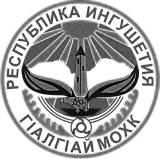 ГОРОДСКОЙ СОВЕТ МУНИЦИПАЛЬНОГО ОБРАЗОВАНИЯ «ГОРОДСКОЙ ОКРУГ ГОРОД МАЛГОБЕК»РЕШЕНИЕ« 30 » мая 2016 г.                                                                       № 8Об утверждении  Положения об администрации муниципального образования «Городской округ город Малгобек»        В соответствии с  Федеральным законом от 6 октября 2003 года N 131-ФЗ "Об общих принципах организации местного самоуправления в Российской Федерации", Уставом муниципального образования «Городской округ город Малгобек» Городской Совет  РЕШИЛ: Утвердить Положение о местной администрации муниципального образования «Городской округ город Малгобек».Признать утратившим силу п. 1 Решения от 21.12.2009 г. № 38 «Об утверждении  Положения местной администрации муниципального образования «Городской округ город Малгобек».Опубликовать настоящее Решение в средствах массовой информации. Настоящее Решение вступает в силу со дня его опубликования.Контроль исполнения настоящего Решения возложить на главу МО «Городской округ город Малгобек».Председатель Городского СоветаМО «Городской округ город Малгобек»     _____________ Мамилов Ш. С.Глава муниципального образования«Городской округ город Малгобек»             _____________ Евлоев М. Н.Утверждено Решением № 8 от 30 мая 2016г. Городского совета Муниципальногообразования «Городской округ город Малгобек»________________   Ш. С. МамиловПоложениеоб администрации муниципального образования«Городской округ город Малгобек»Настоящее Положение устанавливает статус, полномочия, порядок организации деятельности местной администрации муниципального образования «Городской округ город Малгобек».Данная редакция Положения разработана в соответствии с Федеральным законом от 06.10.2003 N 131-ФЗ "Об общих принципах организации местного самоуправления в Российской Федерации", Уставом муниципального образования «Городской округ город Малгобек».I. Общие положенияАдминистрация города Малгобек (далее - администрация) является органом местного самоуправления, выполняющим исполнительно-распорядительные функции на территории городского округа по решению вопросов местного значения и осуществлению отдельных государственных полномочий, переданных органам местного самоуправления городского округа федеральными законами и законами Республики Ингушетия.Администрация осуществляет свою деятельность в соответствии с законодательством Российской Федерации и Республики Ингушетия, Уставом муниципального образования «Городской округ город Малгобек», решениями Городского Совета муниципального образования «Городской округ город Малгобек».	Полное официальное наименование: Администрация города Малгобек муниципального образования  «Городской округ город Малгобек».Сокращенное официальное наименование: Администрация города Малгобек.Место нахождения администрации: 386302, Российская Федерация, Республика Ингушетия, город Малгобек, улица Базоркина 47.Администрация города Малгобек является юридическим лицом, в соответствии с целями своей деятельности может от своего имени приобретать и осуществлять имущественные и личные неимущественные права и обязанности, быть истцом и ответчиком в суде.Администрация города Малгобек имеет в оперативном управлении обособленное имущество, самостоятельный баланс, текущий и иные счета в банках. Администрация имеет печать с изображением Герба Малгобекского городского округа, штампы, бланки установленного образца со своим наименованием.Финансирование расходов на содержание администрации осуществляется за счет средств бюджета Малгобекского городского округа в соответствии со сметой доходов и расходов.Администрация города Малгобек несет ответственность перед государством, населением городского округа, физическими и юридическими лицами в соответствии с действующим законодательством.II. Полномочия администрации города Малгобек1.	Целью деятельности администрации города Малгобек является, исходя из интересов населения, решение вопросов местного значения, отнесенных к компетенции исполнительно - распорядительного органа местного самоуправления действующим законодательством, Уставом муниципального образования «Городской округ город Малгобек», а также выполнение отдельных государственных полномочий, переданных органам местного самоуправления городского округа федеральными законами и законами Республики Ингушетия.2. Администрация города Малгобек в пределах своей компетенции осуществляет следующие полномочия:формирует проект бюджета городского округа, разрабатывает проекты планов и программ экономического и социального развития городского округа, осуществляет материально-техническое обеспечение их выполнения, организует сбор статистических показателей, характеризующих состояние экономики и социальной сферы городского округа, и представляет указанные данные органам государственной власти в порядке, установленном действующим законодательством;инициирует установление, изменение и отмену местных налогов и сборов, осуществление расходов из средств местного бюджета;в установленном порядке формирует и размещает муниципальный заказ;учреждает печатное средство массовой информации для опубликования муниципальных правовых актов, обсуждения проектов муниципальных правовых актов по вопросам местного значения, доведения до сведения жителей городского округа официальной информации о социально - экономическом и культурном развитии муниципального образования, о развитии его общественной инфраструктуры и иной официальной информации;заключает, изменяет, расторгает гражданско-правовые договоры;организует и осуществляет мероприятия по территориальной обороне и гражданской обороне, защите населения и территории городского округа от чрезвычайных ситуаций природного и техногенного характера, включая поддержку в состоянии постоянной готовности к использованию систем оповещения населения об опасности, объектов гражданской обороны, создание и содержание в целях гражданской обороны запасов материально-технических, продовольственных, медицинских и иных средств;организует мероприятия по охране окружающей среды в границах городского округа;организует дорожную деятельность в отношении автомобильных дорог местного значения в границах городского округа и обеспечение безопасности дорожного движения на них, включая создание и обеспечение функционирования парковок (парковочных мест), осуществление муниципального контроля за сохранностью автомобильных дорог местного значения в границах городского округа, а также осуществление иных полномочий в области использования автомобильных дорог и осуществления дорожной деятельности в соответствии с законодательством Российской Федерации;создает условия для предоставления транспортных услуг населению и организует транспортное обслуживание населения в границах городского округа;организует охрану общественного порядка на территории городского округа муниципальной милицией;организует в границах городского округа электро-, тепло-, газо- и водоснабжения населения, водоотведения, снабжения населения топливом в пределах полномочий, установленных законодательством Российской Федерации;создает условия для обеспечения жителей городского округа услугами связи, общественного питания, торговли и бытового обслуживания;организует ритуальные услуги и содержание мест захоронения;осуществляет организационное и материально-техническое обеспечение подготовки и проведения муниципальных выборов, местного референдума, голосование по отзыву депутата Городского Совета, Главы городского округа, голосования по вопросам изменения границ городского округа, преобразования городского округа;организует выдачу разрешений на строительство (за исключением случаев, предусмотренных Градостроительным кодексом Российской Федерации, иными федеральными законами), разрешений на ввод объектов в эксплуатацию при осуществлении строительства, реконструкции объектов капитального строительства, расположенных на территории городского округа, утверждение местных нормативов градостроительного проектирования городского округа, ведение информационной системы обеспечения градостроительной деятельности, осуществляемой на территории городского округа, резервирование земель и изъятие земельных участков в границах городского округа для муниципальных нужд, осуществление муниципального земельного контроля в границах городского округа, осуществление в случаях, предусмотренных Градостроительным кодексом Российской Федерации, осмотров зданий, сооружений и выдача рекомендаций об устранении выявленных в ходе таких осмотров нарушений;организует предоставления общедоступного и бесплатного дошкольного, начального общего, основного общего, среднего общего образования по основным общеобразовательным программам в муниципальных образовательных организациях (за исключением полномочий по финансовому обеспечению реализации основных общеобразовательных программ в соответствии с федеральными государственными образовательными стандартами), организация предоставления дополнительного образования детей в муниципальных образовательных организациях (за исключением дополнительного образования детей, финансовое обеспечение которого осуществляется органами государственной власти субъекта Российской Федерации), создание условий для осуществления присмотра и ухода за детьми, содержания детей в муниципальных образовательных организациях, а также организация отдыха детей в каникулярное время;организует условия для оказания медицинской помощи населению на территории городского округа в соответствии с территориальной программой государственных гарантий бесплатного оказания гражданам медицинской помощи;организует сбор (в том числе раздельный сбор), транспортировку, обработку, утилизацию, обезвреживание, захоронение твердых коммунальных отходов;осуществляет формирование и содержание муниципального архива;рассматривает ходатайства и вносит представления в соответствующие органы о награждении государственными наградами и присвоении почетных званий;организует библиотечное обслуживание населения, комплектование и обеспечение сохранности библиотечных фондов библиотек городского округа;организует мероприятия по обеспечению безопасности людей на водных объектах, охране их жизни и здоровья;организует работу по созданию, развитию и обеспечению охраны лечебно-оздоровительных местностей и курортов местного значения на территории городского округа, а также осуществление муниципального контроля в области использования и охраны особо охраняемых природных территорий местного значения;обеспечивает проживающих в городском округе и нуждающихся в жилых помещениях малоимущих граждан жилыми помещениями, организация строительства и содержания муниципального жилищного фонда, создание условий для жилищного строительства, осуществление муниципального жилищного контроля, а также иных полномочий органов местного самоуправления в соответствии с жилищным законодательством;организует обеспечение первичных мер пожарной безопасности в границах городского округа;организует и осуществляет мероприятия по работе с детьми и молодежью в городском округе;создает условия для организации досуга и обеспечения жителей городского округа услугами организаций культуры;сохранение, использование и популяризация объектов культурного наследия (памятников истории и культуры), находящихся в собственности городского округа, охрана объектов культурного наследия (памятников истории и культуры) местного (муниципального) значения, расположенных на территории городского округа;обеспечивает условия для развития на территории городского округа физической культуры, школьного спорта и массового спорта, организация проведения официальных физкультурно-оздоровительных и спортивных мероприятий городского округа;осуществляет создание условий для массового отдыха жителей городского округа и организует обустройство мест массового отдыха населения;Разрабатывает правила благоустройства территории городского округа, устанавливающих в том числе требования по содержанию зданий (включая жилые дома), сооружений и земельных участков, на которых они расположены, к внешнему виду фасадов и ограждений соответствующих зданий и сооружений, перечень работ по благоустройству и периодичность их выполнения; разрабатывает установление порядка участия собственников зданий (помещений в них) и сооружений в благоустройстве прилегающих территорий; организация благоустройства территории городского округа (включая освещение улиц, озеленение территории, установку указателей с наименованиями улиц и номерами домов, размещение и содержание малых архитектурных форм), а также использования, охраны, защиты, воспроизводства городских лесов, лесов особо охраняемых природных территорий, расположенных в границах городского округа;осуществляет создание, содержание и организацию деятельности аварийно-спасательных служб и (или) аварийно-спасательных формирований на территории городского округа;организует и осуществляет мероприятия по мобилизационной подготовке муниципальных предприятий и учреждений, находящихся на территории городского округа;представляет интересы муниципального образования в судебных и
правоохранительных органах;участвует в профилактике терроризма и экстремизма, а также в минимизации и (или) ликвидации последствий проявлений терроризма и экстремизма в границах городского округа;участвует в предупреждении и ликвидации последствий чрезвычайных ситуаций в границах городского округа;создает условия для развития местного традиционного народного художественного творчества, участвует в сохранении, возрождении и развитии народных художественных промыслов в городском округе;создает условия для расширения рынка сельскохозяйственной продукции, сырья и продовольствия, содействует развитию малого и среднего предпринимательства, оказывает поддержку социально ориентированным некоммерческим организациям, благотворительной деятельности и добровольчеству;осуществляет в пределах, установленных водным законодательством Российской Федерации, полномочия собственника водных объектов, устанавливает правила использования водных объектов общего пользования для личных и бытовых нужд и информирует население об ограничениях использования таких водных объектов, включая обеспечение свободного доступа граждан к водным объектам общего пользования и их береговым полосам;создает условия для деятельности добровольных формирований населения по охране общественного порядка;осуществляет иные полномочия, предусмотренные законодательством Российской Федерации, Республики Ингушетия, настоящим Уставом, решениями Городского Совета.3.	Финансовое обеспечение осуществления администрацией полномочий по решению
вопросов местного значения производится за счет средств бюджета Малгобекского городского
округа.Финансовое обеспечение отдельных государственных полномочий переданных органам местного самоуправления городского округа, производится за счет предоставляемых бюджету округа субвенций и дотаций из соответствующих бюджетов (федерального, республиканского).III. Организация деятельности администрации города МалгобекАдминистрацию на принципах единоначалия возглавляет Глава муниципального образования «Городской округ город Малгобек» избираемый Городским Советом Муниципальным образованием «Городской совет город Малгобек» из числа кандидатов, представленных конкурсной комиссией по результатам конкурса в соответствии с федеральным законодательством и законодательством Республики Ингушетия.Глава муниципального образования «Городской округ город Малгобек» наделяется Положением об администрации города Малгобек собственными полномочиями по решению вопросов местного значения в соответствии с действующим законодательством.Глава муниципального образования «Городской округ город Малгобек» осуществляет свои полномочия на постоянной основе.Глава муниципального образования «Городской округ город Малгобек» действует от имени администрации без доверенности.Глава муниципального образования «Городской округ город Малгобек»  подконтролен и подотчетен в своей деятельности Городскому совету муниципального образования «Городской округ город Малгобек», а также предоставляет сведения о своих доходах, об имуществе и обязательствах имущественного характера и о доходах, об имуществе и обязательствах имущественного характера супруги (супруга) и несовершеннолетних детей» в Городской Совет.Глава муниципального образования «Городской округ город Малгобек», в пределах своей компетенции осуществляет следующие полномочия:представляет администрацию  в отношениях с органами местного самоуправления
других муниципальных образований, органами государственной власти, гражданами и
организациями, без доверенности действует от имени муниципального образования;подписывает и опубликовывает (обнародует), в порядке, установленном настоящим положением, нормативно-правовые акты;по вопросам исполнительно-распорядительной деятельности принимает правовые акты;участвует в заседаниях Городского Совета МО «Городской округ город Малгобек»;вправе требовать созыва внеочередного заседания Городского Совета МО «Городской округ город Малгобек»;организует выполнение решений Городского Совета МО «Городской округ город Малгобек» в пределах своих полномочий;обладает правом внесения проектов муниципальных правовых актов в Городской Совет МО «Городской округ город Малгобек»;представляет на рассмотрение и утверждение в Городской Совет МО «Городской округ город Малгобек» проект бюджета городского округа и отчет об его исполнении;представляет на рассмотрение в Городскому Совету МО «Городской округ город Малгобек» проекты решений о введении или отмене местных налогов и сборов, предусматривающих расходы, покрываемые за счет бюджета городского округа;разрабатывает и представляет на утверждение в Городскому Совету МО «Городской округ город Малгобек» схему управления администрации города Малгобек;разрабатывает и вносит на утверждение в Городской Совет МО «Городской округ город Малгобек» проекты комплексных программ развития городского округа;организует комплексное экономическое и социальное развитие городского округа;принимает решения о создании, реорганизации и ликвидации муниципальных предприятий и учреждений в соответствии с установленным порядком;определяет общие направления деятельности органов местного самоуправления, муниципальных предприятий и учреждений;формирует администрацию города Малгобек и руководит ее деятельностью в соответствии с Положением об администрации города Малгобек;назначает и освобождает от должности заместителей Главы МО «Городской округ город Малгобек», руководителей структурных подразделений администрации, а также руководителей муниципальных предприятий и учреждений;Организует работу с кадрами, их аттестацию и повышение квалификации, определяет условия оплаты труда, премирования, надбавок.Принимает в соответствии с трудовым законодательством меры поощрения, привлекает к дисциплинарной и материальной ответственности работников администрации городского округа, руководителей муниципальных предприятий, организаций и учреждений;обеспечивает исполнение полномочий администрации  по решению вопросов местного значения;организует и обеспечивает исполнение отдельных государственных полномочий, переданных в ведение органов местного самоуправления городского округа федеральными законами, законами Республики Ингушетия;принимает меры по обеспечению и защите интересов городского округа, местного хозяйства в судах, а также в соответствующих органах государственной власти и управления;получает от предприятий, учреждений и организаций, расположенных на территории городского округа, сведения, необходимые для анализа социально-экономического развития городского округа;организует личный прием граждан, рассматривает предложения, заявления, жалобы граждан, принимает по ним решения;осуществляет руководство гражданской обороной, привлекает в случае чрезвычайных ситуаций, стихийных бедствий, эпидемий, эпизоотии, пожаров сотрудников и имущество предприятий, учреждений и организаций независимо от форм собственности к
устранению (ликвидации) их последствий, защите здоровья и жизни людей;представляет населению городского округа и в Городской Совет МО «Городской округ город Малгобек» ежегодный доклад о деятельности администрации городского округа и других органов местного самоуправления.организует и осуществляет контроль за реализацией в администрации г. Малгобек положений федерального и регионального законодательства по противодействию коррупции»Глава муниципального образования «Городской округ город Малгобек» имеет иные полномочия в соответствии с действующим законодательством и иными нормативными правовыми актами.По вопросам местного значения в пределах своих полномочий, а также по вопросам, связанным с осуществлением отдельных государственных полномочий, Глава муниципального образования «Городской округ город Малгобек» издает постановления. По вопросам организации деятельности администрации Глава муниципального образования «Городской округ город Малгобек»   издает распоряжения.Глава муниципального образования «Городской округ город Малгобек» в установленном порядке также издает служебные документы в пределах своей компетенции.Заместители Главы МО «Городской округ город Малгобек» по его поручению в пределах своих обязанностей и полномочий без доверенности подписывают служебные документы от своего имени. Поручение, которым делегируется право подписи, оформляется специальным распоряжением с необходимой мотивацией.Изданные постановления и распоряжения Главы МО «Городской округ город Малгобек»обязательны для исполнения структурными подразделениями администрации, предприятиями, учреждениями и организациями независимо от их подчиненности и форм собственности, общественными объединениями и организациями, органами территориального общественного самоуправления города, должностными лицами и гражданами, находящимися на территории городского округа.Требования к содержанию и оформлению нормативных правовых актов Главы МО «Городской округ город Малгобек» определяются в соответствии с правилами, установленными Регламентом администрации.Нормативные акты Главы МО «Городской округ город Малгобек» вступают в силу с момента их подписания или даты, определенной в самом акте. Вступление в силу акта с момента его подписания должно особо оговариваться в самом акте. Нормативные акты Главы МО «Городской округ город Малгобек», затрагивающие права, свободы и обязанности человека и гражданина, подлежат официальному опубликованию.Руководители структурных подразделений администрации в соответствии с их положениями издают распоряжения и приказы по вопросам внутренней деятельности подразделения и подведомственных предприятий и учреждений, регулирующие трудовые и иные правоотношения.Глава муниципального образования «Городской округ город Малгобек» вправе отменить решения руководителей структурных подразделений администрации, а также нормативные правовые акты, подписанные им ранее.Правовые акты администрации могут быть отменены Главой городского округа по протесту прокурора или по решению (определению) суда в установленном законом порядке.Общий контроль за исполнением правовых актов администрации осуществляет соответствующие заместители Глава муниципального образования «Городской округ город Малгобек» по направлению, если иное особо не оговорено самим актом.Структура администрации, изменения и дополнения к ней утверждаются решением Городского Совета МО «Городской округ город Малгобек» по представлению главы МО «Городской округ город Малгобек».Структурные подразделения администрации, управления, комитеты, департаменты, отделы, службы создаются для реализации полномочий администрации города Малгобек.В структуру администрации входят территориальные, отраслевые и функциональные структурные подразделения. Указанные структурные подразделения могут иметь форму управлений, комитетов, департаментов, отделов, различных органов и служб. Форма структурного подразделения определяется Главой муниципального образования «Городской округ город Малгобек», что отражается в Положении о структурном подразделении. Структурные подразделения администрации могут наделяться правами юридического лица.Территориальные структурные подразделения администрации действуют на основании Положения о территориальном отделе администрации и имеют цели осуществления отдельных организационно-управленческих полномочий, направленных на решение вопросов жизнедеятельности и развития внутригородских территорий.Отраслевые структурные подразделения администрации создаются в, целях осуществления исполнительно-распорядительных и организационно-управленческих функций управления и развития отраслей местного хозяйства; координации деятельности муниципальных предприятий, учреждений и организаций, функционирующих в рамках каждой отрасли; укрепления взаимовыгодного сотрудничества между администрацией, муниципальными предприятиями и учреждениями с одной стороны и коммерческими и некоммерческими организациями всех форм собственности с другой стороны.Функциональные органы и структурные подразделения образуются в целях обеспечения деятельности администрации в целом, в том числе для экономического, информационного, правового, технического и нормативного обеспечения управления городским хозяйством.Территориальные и отраслевые структурные подразделения администрации могут быть самостоятельными и иметь статус юридического лица, действовать от имени и по поручению Главы МО «Городской округ город Малгобек» и осуществлять свою деятельность в пределах функций и задач, установленных своими Положениями.Полномочия по осуществлению, находящиеся в компетенции одного структурного подразделения, не могут быть приняты к исполнению другим структурным подразделением без решения Главы МО «Городской округ город Малгобек», принятого в пределах его компетенции.Руководители (начальник, директор, председатель комитета и др.) структурных подразделений назначаются на должность и освобождаются от должности Главой муниципального образования «Городской округ город Малгобек»  и осуществляют свою деятельность на основании трудового договора. Функциональные обязанности руководителей структурных подразделений определяются Положением о структурном подразделении и должностной инструкцией.Штатная численность структурного подразделения определяется его руководителем по согласованию с Главой муниципального образования «Городской округ город Малгобек» в пределах утверждённого штатного расписания.В администрации в установленном порядке могут создаваться специализированные коллегиальные, консультативные и контрольные органы в форме советов, комитетов, комиссий, штабов, инспекций на общественных началах. Порядок создания и форма их деятельности определяется соответствующими положениями.Организационно-технические и процедурные требования к деятельности органов администрации определяются Регламентом администрации, утверждаемым Главой муниципального образования «Городской округ город Малгобек».Для выполнения своих полномочий Глава муниципального образования «Городской округ город Малгобек»  вправе создавать временные и постоянно действующие комиссии, рабочие группы.Трудовой коллектив администрации составляют все граждане, участвующие в ее деятельности на основе трудового договора. Отношения работников и администрации, возникающие на основе трудовых договоров, регулируются законодательством Российской Федерации о труде и муниципальной службе.Муниципальными служащими администрации являются служащие исполнительно-распорядительного органа местного самоуправления, замещающие штатные оплачиваемые должности.Служащие и рабочие, осуществляющие техническое обеспечение деятельности администрации на штатной оплачиваемой основе, не являются муниципальными служащими.Организация, условие и порядок прохождения муниципальной службы определяется в соответствии с действующим федеральным и республиканским законодательством о муниципальной службе.Должностными лицами администрации являются муниципальные служащие, которые постоянно, временно или по специальным полномочиям осуществляют функции представителя администрации, либо выполняющие властные, организационно-распорядительные или административно-хозяйственные функции. Перечень должностных лиц администрации определяется Главой муниципального образования «Городской округ город Малгобек».Муниципальные служащие, рабочие и служащие технического обеспечения администрации назначаются приказом Главы муниципального образования «Городской округ город Малгобек»  представлению руководителя структурного подразделения в порядке, установленном действующим законодательством, с заключением с ними трудового договора. От лица администрации трудовой договор подписывает Глава муниципального образования «Городской округ город Малгобек».Должностные обязанности муниципальных служащих, рабочих и служащих технического обеспечения, порядок исполнения ими должностных полномочий, иных процедур, связанных с деятельностью структурных подразделений администрации, устанавливаются Главой муниципального образования «Городской округ город Малгобек» в соответствии с действующим законодательством.На муниципальных служащих, рабочих и служащих технического обеспечения
распространяется действующее законодательство РФ о труде с особенностями, установленными законодательством о муниципальной службе.Размер и виды денежного содержания муниципальных служащих, рабочих и служащих технического обеспечения определяются Главой муниципального образования «Городской округ город Малгобек» в установленном порядке и в соответствии с действующим законодательством.Освобождение от занимаемой должности муниципальных служащих, рабочих и служащих технического обеспечения администрации производится по основаниям и в порядке, предусмотренном действующим законодательством и трудовым договором.IV. Учет, отчетность и контроль деятельности администрации города МалгобекКонтроль за исполнением администрацией полномочий по решению вопросов местного значения в пределах своей компетенции осуществляет Городской Совет Муниципального образования «Городской округ город Малгобек».Администрация ведет бухгалтерский учет и статистическую отчетность своей деятельности в порядке, установленном законодательством Российской Федерации.Контроль за деятельностью администрации в рамках своей компетенции осуществляют налоговые органы, органы государственной статистики, иные органы, на которые в соответствии с действующим законодательством возложена проверка деятельности органов местного самоуправления.За ненадлежащее исполнение своих обязанностей по решению вопросов местного значения, делегированных в установленном порядке отдельных государственных полномочий, искажение государственной отчетности должностные лица администрации несут ответственность, установленную действующим законодательством Российской Федерации.V. Реорганизация и ликвидация администрации города МалгобекРеорганизация и ликвидация администрации осуществляются на основании и в порядке, предусмотренном Гражданским кодексом Российской Федерации, Федеральным законом "Об общих принципах организации местного самоуправления в Российской Федерации", Федеральным законом "О некоммерческих организациях", иными Федеральными законами.Ликвидация администрации считается завершенной с момента внесения
соответствующей записи в единый государственный реестр юридических лиц.VI. Заключительные положенияВ Положение могут быть внесены изменения и дополнения в связи с изменением действующего законодательстваДействия нормативно-правовых актов, положений, правил и других нормативно-правовых документов администрации применяется в части, не противоречащей настоящему Положению. В случае если выявится, что отдельные требования настоящего Положения противоречат действующему законодательству, администрация руководствуется действующим законодательствомПоложение об администрации, изменения и дополнения в указанное Положение утверждаются решением Городского Совета Муниципального образования «Городской округ город Малгобек».